J E D Á L N Y   L Í S T O K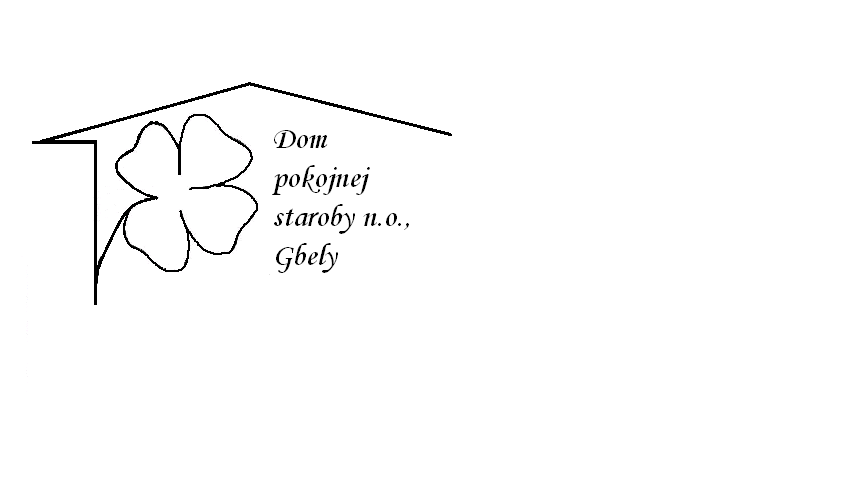 Od  25.1.2021     do  29.1.2021  Pondelok   25.1.:   polievka- Špenátová s vajcom 1,3Zbojnícke rezance, slovenská ryža 1Utorok       26.1.:   polievka- Hubová s písmenkami 1,3  Vyprážaný karbonátok, zemiakový šalát 1,3,7,10 Streda       27.1:    polievka- Údená s ryžou1,3 Údené stehno varené, chrenová omáčka, knedľa kysnutá 1,3,7 Štvrtok      28.1:    polievka- Slepačia s niťovkami  1,3   Pečené kuracie stehno, dusená ryža Piatok      29.1.:   polievka  - Sedliacka 1,3  Zemiakový prívarok, varené vajce, chlieb  1,3,7Kolektív zamestnancov Domu pokojnej staroby n.o., Gbely Vám praje ,,Dobrú chuť!“.Obedy sa prihlasujú do 13. hod.Zmena jedál vyhradená.Alergény:1-obilniny, 2-kôrovce, 3-vajcia, 4-ryby, 5-arašidy, 6-sojové zrná, 7-mlieko, 8-orechy, 9-zeler, 10- horčica, 11-sezamové semená, 12-kysličník siričitý a siričitany